MARSZAŁEK WOJEWÓDZTWA PODKARPACKIEGO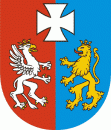 OS-I.7222.78.2.2022.AD						Rzeszów, 2023-01-DECYZJADziałając na podstawie:art. 155 ustawy z dnia 14 czerwca 1960 r. Kodeks postępowania administracyjnego (Dz. U. z 2022 r., poz. 2000 ze zm.),art. 189 i art. 378 ust. 2a ustawy z dnia 27 kwietnia 2001 r. Prawo ochrony środowiska (Dz. U. z 2022 r., poz. 2556 ze zm.), w związku z § 2 ust 1 pkt 23 rozporządzenia Rady Ministrów z dnia z dnia 10 września 2019 r. w sprawie przedsięwzięć mogących znacząco oddziaływać na środowisko (Dz. U. 2019 r., poz. 1839 ze zm.);po rozpatrzeniu wniosku Uni-Bitumen Sp. z o.o. z siedzibą w Gdańsku, ul. Elbląska 135, 80-718 Gdańsk (REGON 388400227, NIP 9542824618) z dnia 16 listopada 2022 r. znak: 10/11/2022/UNI, uzupełnionego przy piśmie z dnia 30 listopada 2022 r., w sprawie zmiany decyzji Marszałka Województwa Podkarpackiego z dnia 30 czerwca 2020 r., znak: OS-I.7222.41.2.2020.MH udzielającej LOTOS Asfalt Sp. z o.o., ul. Elbląska 135, 80-718 Gdańsk, REGON 193016830 pozwolenia zintegrowanego na prowadzenie instalacji do produkcji asfaltów przemysłowych, drogowych, drogowych specjalnych i lepiku asfaltowego, produkcji specyfików asfaltowych AJ i produkcji emulsji asfaltowych, funkcjonującej na terenie LOTOS Asfalt Sp. z o.o. Zakład Produkcyjny Jasło, ul. 3-go Maja 101orzekamI. Zmieniam za zgodą strony decyzję Marszałka Województwa Podkarpackiego z dnia 30 czerwca 2020 r., znak: OS-I.7222.41.2.2020.MH udzielającą LOTOS Asfalt Sp. z o.o., ul. Elbląska 135, 80-718 Gdańsk, REGON 193016830 pozwolenia zintegrowanego na prowadzenie instalacji do produkcji asfaltów przemysłowych, drogowych, drogowych specjalnych i lepiku asfaltowego, produkcji specyfików asfaltowych AJ i produkcji emulsji asfaltowych, funkcjonującej na terenie LOTOS Asfalt Sp. z o.o. Zakład Produkcyjny Jasło, ul. 3-go Maja 101, w następujący sposób:I.1. Użyta w każdym miejscu ww. decyzji nazwa prowadzącego instalację „LOTOS Asfalt Sp. z o.o., ul. Elbląska 135, 80-718 Gdańsk, REGON 193016830” otrzymuje brzmienie: „Uni-Bitumen Sp. z o.o., ul. Elbląska 135, 80-718 Gdańsk, REGON 388400227”.II. Pozostałe warunki decyzji pozostają bez zmian.Uzasadnienie	Do Marszałka Województwa Podkarpackiego wpłynął wniosek Uni-Bitumen Sp. z o.o., ul. Elbląska 135, 80-718 Gdańsk z dnia 16 listopada 2022 r., znak: 10/11/2022/UNI o zmianę decyzji Marszałka Województwa Podkarpackiego z dnia 30 czerwca 2020 r., znak: OS-I.7222.41.2.2020.MH udzielającej LOTOS Asfalt Sp. z o.o., ul. Elbląska 135, 80-718 Gdańsk, REGON 193016830 pozwolenia zintegrowanego na prowadzenie instalacji do produkcji asfaltów przemysłowych, drogowych, drogowych specjalnych i lepiku asfaltowego, produkcji specyfików asfaltowych AJ i produkcji emulsji asfaltowych, funkcjonującej na terenie LOTOS Asfalt Sp. z o.o. Zakład Produkcyjny Jasło, ul. 3-go Maja 101.	Ponadto, przy piśmie z dnia 30 listopada 2022 r., uzupełniono przedmiotowy wniosek o zgłoszenie pełnomocnika prowadzącego instalację do niniejszego postepowania. Informacja o przedmiotowym wniosku została umieszczona w publicznie dostępnym wykazie danych o dokumentach zawierających informacje o środowisku i jego ochronie pod numerem 780/2022.Eksploatowana instalacja klasyfikuje się zgodnie z ust. 1 pkt 2 załącznika do rozporządzenia Ministra Środowiska z dnia 27 sierpnia 2014 r. w sprawie rodzajów instalacji mogących powodować znaczne zanieczyszczenie elementów przyrodniczych albo środowiska jako całości (Dz. U z 2014 r., poz. 1169), jako instalacja do rafinacji ropy naftowej.Instalacja ta zaliczana jest także zgodnie z § 2 ust.1 pkt 23 rozporządzenia Rady Ministrów z dnia 10 września 2019 r. w sprawie przedsięwzięć mogących znacząco oddziaływać na środowisko (Dz. U. 2019 r., poz. 1839 ze zm.) do przedsięwzięć mogących zawsze znacząco oddziaływać na środowisko. Tym samym, w świetle art. 378 ust. 2a ustawy Prawo ochrony środowiska (Dz. U. z 2022 r., poz. 2556 ze zm.), właściwym w sprawie jest marszałek województwa.W dniu 29 listopada 2022 r. pismem znak: OS-I.7222.78.2.2022.AD zawiadomiono o wszczęciu postępowania administracyjnego w sprawie zmiany pozwolenia zintegrowanego dla ww. instalacji.Po analizie przedłożonej dokumentacji ustalono, że:- w dniu 19 lipca 2022 r. ujawniona została w Krajowym Rejestrze Sądowym zmiana nazwy Spółki LOTOS Asfalt Sp. z o.o. z siedzibą w Gdańsku na Rafineria Gdańska Sp. z o.o. pozostawiając pozostałe dane identyfikacyjne (adres, KRS, kapitał zakładowy, NIP, REGON oraz BDO) ww. podmiotu bez zmian,- w dniu 02 listopada 2022 r., w związku z podziałem Rafinerii Gdańskiej Sp. z o.o., poprzez wydzielenie w trybie art. 529 § 1 pkt 4 ustawy z dnia 15 września 2000 r. Kodeks spółek handlowych (Dz. U z 2022 r., poz. 1467 ze zm.) Spółki Uni-Bitumen Sp. z o.o., nastąpiła zmiana podmiotu prowadzącego instalację objętą pozwoleniem zintegrowanym funkcjonująca na terenie Zakładu Produkcyjnego Jasło, ul. 3-go Maja 101.Mając powyższe na uwadze, należy stwierdzić, że niniejsze postępowanie dotyczy zmiany pozwolenia w zakresie oznaczenia prowadzącego instalację, zgodnie z art. 189 ust. 2 ww. ustawy Prawo ochrony środowiska, a na podstawie art. 189 ust. 1 tej ustawy, Uni-Bitumen Sp. z o.o. przejęła prawa i obowiązki wynikające z decyzji Marszałka Województwa Podkarpackiego z dnia 30 czerwca 2020 r., znak: OS-I.7222.41.2.2020.MH udzielającą LOTOS Asfalt Sp. z o.o., ul. Elbląska 135, 80-718 Gdańsk, REGON 193016830 pozwolenia zintegrowanego na prowadzenie instalacji do produkcji asfaltów przemysłowych, drogowych, drogowych specjalnych i lepiku asfaltowego, produkcji specyfików asfaltowych AJ i produkcji emulsji asfaltowych, funkcjonującej na terenie LOTOS Asfalt Sp. z o.o. Zakład Produkcyjny Jasło, ul. 3-go Maja 101.Zgodnie z art. 10 § 1 Kodeksu postępowania administracyjnego organ zapewnił stronie czynny udział w każdym stadium postępowania, a przed wydaniem niniejszej decyzji umożliwił wypowiedzenie się co do zebranych materiałów poprzez zawiadomienie z dnia 14 grudnia 2022 r., znak: OS-I.7222.78.2.2022.AD.Wnioskowane przez Spółkę zmiany pozwolenia nie stanowią istotnej zmiany instalacji w rozumieniu art. 3 pkt 7 ww. ustawy Prawo ochrony środowiska. W związku z powyższym dokonano zmiany decyzji w trybie art. 155 Kpa.Mając na uwadze powyższe okoliczności, na podstawie przepisów przywołanych na wstępie niniejszej decyzji, orzeczono jak w osnowie.PouczenieOd niniejszej decyzji służy odwołanie do Ministra Klimatu i Środowiska za pośrednictwem Marszałka Województwa Podkarpackiego, w terminie 14 dni od dnia otrzymania decyzji. Odwołanie należy składać w dwóch egzemplarzach.W trakcie biegu terminu do wniesienia odwołania strona może zrzec się prawa do wniesienia odwołania wobec organu administracji publicznej, który wydał decyzję. Z dniem doręczenia Marszałkowi Województwa Podkarpackiego oświadczenia o zrzeczeniu się prawa do wniesienia odwołania, decyzja staje się ostateczna i prawomocna.Opłatą skarbową w wysokości: 10,00 złuiszczono w dniu: 15.11.2022 r.na rachunek bankowy: Nr 17 1020 4391 2018 0062 0000 0423 Urzędu Miasta RzeszowaOtrzymują:Pani Marlena Kruszyńska-Kośmicka, Pełnomocnik Uni – Bitumen Sp. z o.o., ul. Elbląska 135, 80-718 GdańskAdres do korespondencji: SMM LEGAL Maciak Mataczyński Czech sp. k., ul. Mokotowska 33/35, 00-560 WarszawaDo wiadomości:OS-I, ad acta